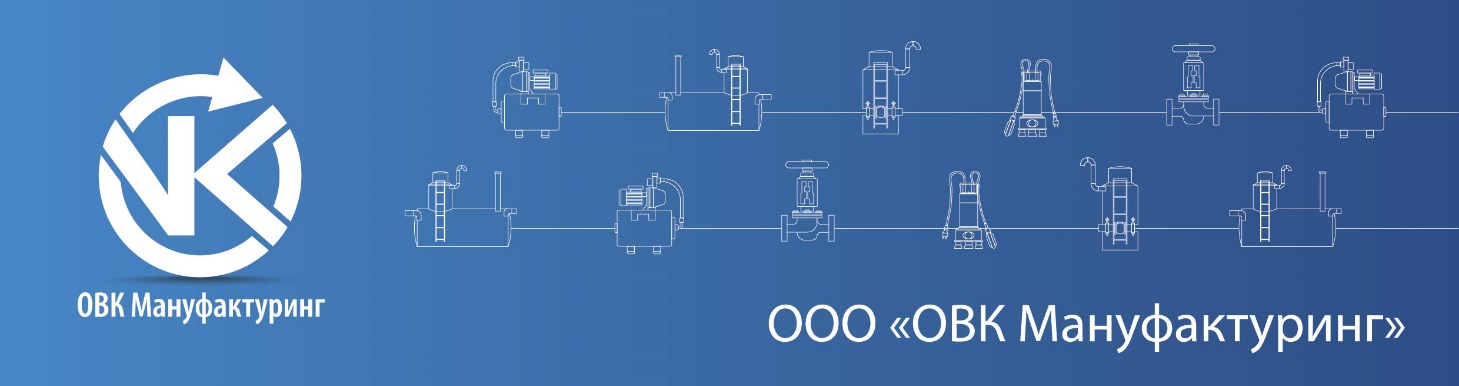 ОПРОСНЫЙ ЛИСТна подбор канализационной насосной станции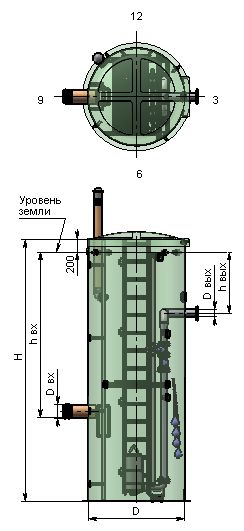 ОСНОВНЫЕ ХАРАКТЕРИСТИКИДОПОЛНИТЕЛЬНЫЕ СВЕДЕНИЯСОГЛАСОВАНО:       _________________________________________Ф.И.О.      ________________Подпись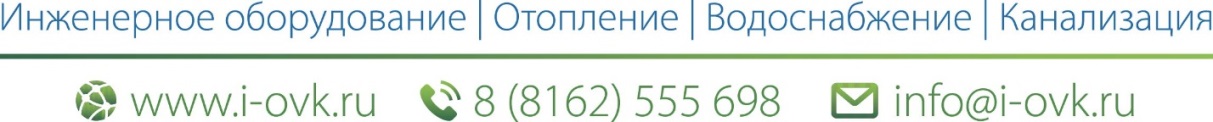 ОбъектЗаказчикКонтактное лицоТелефон/ e-mail№ п.п.НаименованиеКоличество КОРПУС НАСОСНОЙ СТАНЦИИКОРПУС НАСОСНОЙ СТАНЦИИКОРПУС НАСОСНОЙ СТАНЦИИ1Рабочая схема:     рабочих насосов, шт.                                  резервных насосов, шт.1Рабочая схема:     рабочих насосов, шт.                                  резервных насосов, шт.2Перекачиваемая среда3Среднечасовой приток в станцию, м3/час4Максимальная подача  насосной станции, м3/час5Минимальная подача  насосной станции, м3/час6Расчетный напор на выходе из КНС, м7Глубина заложения напорного трубопровода: относит.мм8Глубина заложения напорного трубопровода: абсолют.м9Диаметр напорного трубопровода:  внутренний, мм                                                                    внешний, мм9Диаметр напорного трубопровода:  внутренний, мм                                                                    внешний, мм10	Количество напорных трубопроводов и его материал, шт11Расположение напорных трубопроводов, ч12Глубина заложения подводящего трубопровода: относит.мм13Глубина заложения подводящего трубопровода: абсолют.м14Диаметр подводящего трубопровода внутр./внешний, мм15Количество подводящих трубопроводов, шт16Длина напорного  трубопровода и его материал17Расположение подводящих коллекторов, чШКАФ УПРАВЛЕНИЯШКАФ УПРАВЛЕНИЯШКАФ УПРАВЛЕНИЯ18Исполнение шкафа управления (наружное,  внутреннее)19Взрывобезопасность ШУ20Количество вводов питания:                                                             1             2 с АВР            2 без АВРДОПОЛНИТЕЛЬНОЕ ОБОРУДОВАНИЕДОПОЛНИТЕЛЬНОЕ ОБОРУДОВАНИЕДОПОЛНИТЕЛЬНОЕ ОБОРУДОВАНИЕ21Утепление крышки люка22Утепление корпуса23Наземный павильон24Колодец с задвижкой перед КНС25Аккумулирующий резервуар перед КНС